Школьная служба примирения(медиации)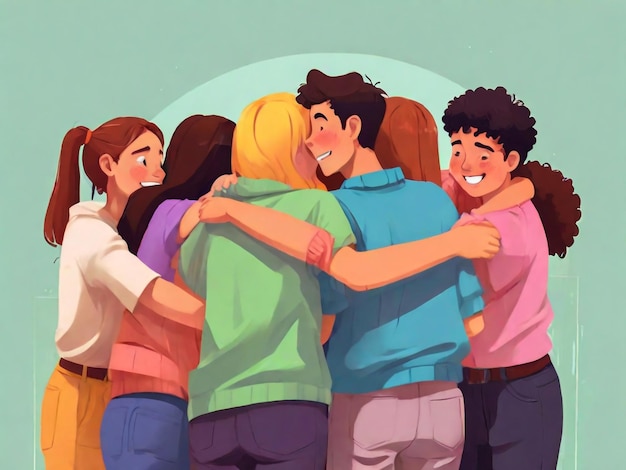 Если у вас возникли вопросы или проблемы с одноклассниками,вы всегда можете обратиться в нашу школьную службу примирения.Телефон руководителя службы: 89276503500Телефон школьного психолога: 89277644366 И всегда на связи ДЕТСКИЙ ТЕЛЕФОН ДОВЕРИЯ8800-2000-122